Ústecký kraj – krajský úřad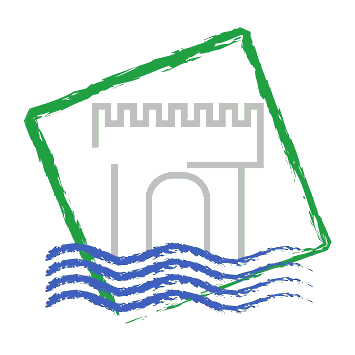 Cestovní zprávaze služební zahraniční cestyDatum cesty:11 - 12.12.2013Název, cíl a důvod cesty:11 – 12.12.2013 – , předjednání české delegace MV, jednání delegace Monitorovacího výboru Cíle 3,  účast na Monitorovacím výboru Programu Cíl3/Ziel3 jako odborný subjekt pro hodnocení projektůHarmonogram cesty:11.12.13  Odjezd z ÚL: 12:30             Příjezd Drážďany 13:30             Jednání  16:00 – 19:1512.12.13 Jednání 10:00 – 15:20              Odjezd z Drážďan 15:30Průběh a výsledky cesty:11.12.13 –Jednání české části delegace Monitorovacího výboru Cíle 3 – na jednání byly představeny a projednány projekty, které poté byly předloženy ke schválení Monitorovacímu výboru. Dále proběhla diskuse ohledně úspor programu, plnění pravidla N+2, pripravy budoucího období 2014+12.12.13 – zasedání MV – schválení projektů, schválení projektových změn, problematika chybovosti a plnení N+2 v r.2014 a 2015. Priprava budoucího období 2014+   Spolucestující:Ing. Pavel HajšmanNáklady na cestu hrazeny z:Technická asistence Cíl3 – Fond rozvoje  Zpracoval:Bc. Zuzana Paarová LittmannováDatum:13.12.2013